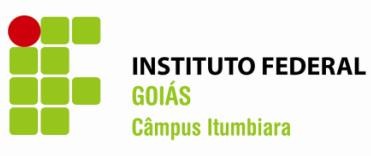 MINISTÉRIO DA EDUCAÇÃOSECRETARIA DE EDUCAÇÃO PROFISSIONAL E TECNOLÓGICA INSTITUTO FEDERAL DE EDUCAÇÃO, CIÊNCIA E TECNOLOGIA DE GOIÁSMINISTÉRIO DA EDUCAÇÃOSECRETARIA DE EDUCAÇÃO PROFISSIONAL E TECNOLÓGICA INSTITUTO FEDERAL DE EDUCAÇÃO, CIÊNCIA E TECNOLOGIA DE GOIÁSMINISTÉRIO DA EDUCAÇÃOSECRETARIA DE EDUCAÇÃO PROFISSIONAL E TECNOLÓGICA INSTITUTO FEDERAL DE EDUCAÇÃO, CIÊNCIA E TECNOLOGIA DE GOIÁSMINISTÉRIO DA EDUCAÇÃOSECRETARIA DE EDUCAÇÃO PROFISSIONAL E TECNOLÓGICA INSTITUTO FEDERAL DE EDUCAÇÃO, CIÊNCIA E TECNOLOGIA DE GOIÁSMINISTÉRIO DA EDUCAÇÃOSECRETARIA DE EDUCAÇÃO PROFISSIONAL E TECNOLÓGICA INSTITUTO FEDERAL DE EDUCAÇÃO, CIÊNCIA E TECNOLOGIA DE GOIÁSMINISTÉRIO DA EDUCAÇÃOSECRETARIA DE EDUCAÇÃO PROFISSIONAL E TECNOLÓGICA INSTITUTO FEDERAL DE EDUCAÇÃO, CIÊNCIA E TECNOLOGIA DE GOIÁSMINISTÉRIO DA EDUCAÇÃOSECRETARIA DE EDUCAÇÃO PROFISSIONAL E TECNOLÓGICA INSTITUTO FEDERAL DE EDUCAÇÃO, CIÊNCIA E TECNOLOGIA DE GOIÁSREQUERIMENTOREQUERIMENTOREQUERIMENTOREQUERIMENTOREQUERIMENTOREQUERIMENTOREQUERIMENTOPROTOCOLO Nº  	PROTOCOLO Nº  	PROTOCOLO Nº  	PROTOCOLO Nº  	PROTOCOLO Nº  	PROTOCOLO Nº  	PROTOCOLO Nº  	DATA: 	/	/	DATA: 	/	/	DATA: 	/	/	DATA: 	/	/	DATA: 	/	/	DATA: 	/	/	DATA: 	/	/	Nome do Aluno: 	Nome do Aluno: 	Nome do Aluno: 	Nome do Aluno: 	Nome do Aluno: 	Nome do Aluno: 	Nome do Aluno: 	Curso: 	Turma: 	Matrícula:  	Curso: 	Turma: 	Matrícula:  	Curso: 	Turma: 	Matrícula:  	Curso: 	Turma: 	Matrícula:  	Curso: 	Turma: 	Matrícula:  	Curso: 	Turma: 	Matrícula:  	Curso: 	Turma: 	Matrícula:  	Endereço: 	Cidade: 	Estado: 	Endereço: 	Cidade: 	Estado: 	Endereço: 	Cidade: 	Estado: 	Endereço: 	Cidade: 	Estado: 	Endereço: 	Cidade: 	Estado: 	Endereço: 	Cidade: 	Estado: 	Endereço: 	Cidade: 	Estado: 	Telefone: 	E-mail:  	Telefone: 	E-mail:  	Telefone: 	E-mail:  	Telefone: 	E-mail:  	Telefone: 	E-mail:  	Telefone: 	E-mail:  	Telefone: 	E-mail:  	Ilmo (a) Sr (a).:Ilmo (a) Sr (a).:Ilmo (a) Sr (a).:Ilmo (a) Sr (a).:Ilmo (a) Sr (a).:Ilmo (a) Sr (a).:Ilmo (a) Sr (a).:1Reitor5COSIE-E2Diretor (a) Geral6Diretor(a) DIREC3Chefe de DepartamentoX7CAAC4Coordenador (a)8Outro:1Adaptação11Reingresso no Curso2Aproveitamento de Estágio12Reabertura/Renovação de Matrícula3Aproveitamento de Horas Extra Curricular13Revisão de Notas4Dispensa de Estágio14Revisão de Provas5Dispensa de Disciplina (s) Cursada(s)15Regularização da Vida Acadêmica6Dependência16Transferência de Curso7Isenção de Taxa17Transferência de Turno8Justificativa de Faltas18Transferência Externa9Não Jubilamento19Trancamento de Matrícula10Reposição de Provas20Outro:XSolicita inscrição no Exame de Proficiência 2021/1, conforme Edital nº 009/Câmpus Itumbiara/IFG, de 19 de abril de 2021.Solicita inscrição no Exame de Proficiência 2021/1, conforme Edital nº 009/Câmpus Itumbiara/IFG, de 19 de abril de 2021.Solicita inscrição no Exame de Proficiência 2021/1, conforme Edital nº 009/Câmpus Itumbiara/IFG, de 19 de abril de 2021.Solicita inscrição no Exame de Proficiência 2021/1, conforme Edital nº 009/Câmpus Itumbiara/IFG, de 19 de abril de 2021.Solicita inscrição no Exame de Proficiência 2021/1, conforme Edital nº 009/Câmpus Itumbiara/IFG, de 19 de abril de 2021.Solicita inscrição no Exame de Proficiência 2021/1, conforme Edital nº 009/Câmpus Itumbiara/IFG, de 19 de abril de 2021.Solicita inscrição no Exame de Proficiência 2021/1, conforme Edital nº 009/Câmpus Itumbiara/IFG, de 19 de abril de 2021.Em anexo : ( 	) documento(s) necessário(s) para instruir o processo.Em anexo : ( 	) documento(s) necessário(s) para instruir o processo.Em anexo : ( 	) documento(s) necessário(s) para instruir o processo.Em anexo : ( 	) documento(s) necessário(s) para instruir o processo.Em anexo : ( 	) documento(s) necessário(s) para instruir o processo.Em anexo : ( 	) documento(s) necessário(s) para instruir o processo.Em anexo : ( 	) documento(s) necessário(s) para instruir o processo.Itens solicitados nº  	Itens solicitados nº  	Itumbiara 	de 	de 	Itumbiara 	de 	de 	Itumbiara 	de 	de 	Itumbiara 	de 	de 	Assinatura por extenso do requerenteAssinatura por extenso do requerenteJUSTIFICATIVA DA SOLICITAÇÃODeclaro ainda, a inteira responsabilidade pelas informações contidas nesta declaração, estandociente de que o acompanhamento deste processo dentro da Instituição será feito por mim, bem como a finalização do mesmo junto ao Setor de Protocolo.Itumbiara, 	de 	de 	.Assinatura por extenso do requerente